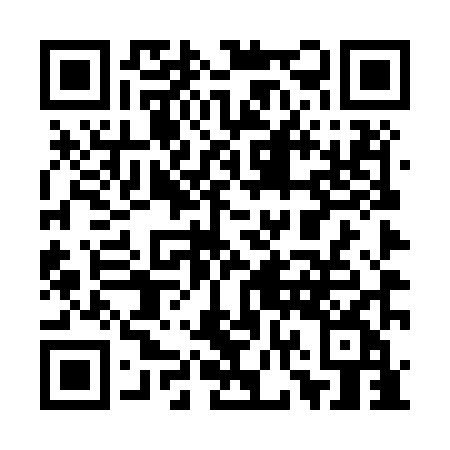 Prayer times for Palmeiras de Goias, BrazilWed 1 May 2024 - Fri 31 May 2024High Latitude Method: NonePrayer Calculation Method: Muslim World LeagueAsar Calculation Method: ShafiPrayer times provided by https://www.salahtimes.comDateDayFajrSunriseDhuhrAsrMaghribIsha1Wed5:186:3212:173:356:017:112Thu5:186:3212:173:346:017:103Fri5:196:3312:163:346:007:104Sat5:196:3312:163:346:007:105Sun5:196:3312:163:335:597:096Mon5:196:3312:163:335:597:097Tue5:196:3412:163:335:587:098Wed5:206:3412:163:335:587:089Thu5:206:3412:163:325:587:0810Fri5:206:3512:163:325:577:0811Sat5:206:3512:163:325:577:0712Sun5:206:3512:163:325:577:0713Mon5:216:3612:163:315:567:0714Tue5:216:3612:163:315:567:0715Wed5:216:3612:163:315:567:0716Thu5:216:3712:163:315:557:0617Fri5:226:3712:163:315:557:0618Sat5:226:3712:163:315:557:0619Sun5:226:3812:163:305:557:0620Mon5:226:3812:163:305:547:0621Tue5:236:3812:163:305:547:0622Wed5:236:3912:163:305:547:0623Thu5:236:3912:163:305:547:0524Fri5:236:3912:173:305:547:0525Sat5:246:4012:173:305:547:0526Sun5:246:4012:173:305:547:0527Mon5:246:4012:173:305:537:0528Tue5:246:4112:173:305:537:0529Wed5:256:4112:173:305:537:0530Thu5:256:4112:173:305:537:0531Fri5:256:4212:173:305:537:05